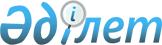 О внесении изменений и дополнения в приказ Министра национальной экономики Республики Казахстан от 30 ноября 2015 года № 747 "Об утверждении формы и Правил выдачи нарядов на выпуск материальных ценностей или реализацию утилизированных товаров из государственного материального резерва"Приказ Министра по чрезвычайным ситуациям Республики Казахстан от 28 февраля 2022 года № 63. Зарегистрирован в Министерстве юстиции Республики Казахстан 10 марта 2022 года № 27050
      ПРИКАЗЫВАЮ:
      1. Внести в приказ Министра национальной экономики Республики Казахстан от 30 ноября 2015 года № 747 "Об утверждении формы и Правил выдачи нарядов на выпуск материальных ценностей или реализацию утилизированных товаров из государственного материального резерва" (зарегистрирован в Реестре государственной регистрации нормативных правовых актов за № 12516) следующие изменения и дополнение:
      форму наряда на выпуск материальных ценностей или реализацию утилизированных товаров из государственного материального резерва, утвержденную указанным приказом, изложить в редакции согласно приложению 1 к настоящему приказу;
      в Правилах выдачи нарядов на выпуск материальных ценностей или реализацию утилизированных товаров из государственного материального резерва, утвержденных указанным приказом:
      пункт 2 изложить в новой редакции:
      "2. Выдача нарядов осуществляется Комитетом по государственным материальным резервам Министерства по чрезвычайным ситуациям Республики Казахстан (далее – Комитет) при выпуске материальных ценностей из государственного материального резерва в связи с их освежением (в том числе для проведения экспертизы материальных ценностей по качественному состоянию и соответствию требованиям технических регламентов и нормативным документам по стандартизации, для передачи на баланс другим государственным органам), в порядке заимствования, разбронирования и при реализации утилизированных товаров.";
      часть третью пункта 3 исключить;
      пункт 4 изложить в новой редакции:
      "4. Выдача наряда при выпуске материальных ценностей в порядке заимствования осуществляется на основании решения Правительства Республики Казахстан, принимаемого в соответствии с подпунктом 42) статьи 11 Закона Республики Казахстан "О гражданской защите" (далее – Закон "О гражданской защите") и договора (контракта) с получателем о заимствовании материальных ценностей государственного материального резерва.";
      часть вторую пункта 6 изложить в следующей редакции:
      "Выдача наряда при выпуске материальных ценностей в порядке разбронирования для принятия мер по предупреждению и ликвидации чрезвычайной ситуации социального характера и ее последствий осуществляется на основании решения государственного органа по предупреждению и ликвидации чрезвычайной ситуации социального характера, принимаемого в соответствии с пунктом 5-1 статьи 3-1 Закона Республики Казахстан "О чрезвычайном положении".";
      часть четвертую пункта 11 исключить;
      дополнить пунктом 14-1 следующего содержания:
      "14-1. Описки и (или) арифметические ошибки в наряде исправляются нарядом о внесении изменении и выписывается по форме наряда на выпуск материальных ценностей или реализацию утилизированных товаров из государственного материального резерва согласно приложению 1 к настоящему приказу и в количестве экземпляров, предусмотренных пунктом 18 и 19 настоящих Правил.".
      пункт 15 изложить в следующей редакции:
      "15. При выпуске материальных ценностей или реализации утилизированных товаров из филиалов хранения наряд подписывается собственноручно или посредством электронной цифровой подписи первым руководителем Комитета или его заместителем, руководителем и ответственным сотрудником за выдачу наряда структурного подразделения Комитета, осуществляющего учет государственного материального резерва, главным бухгалтером Комитета, первым руководителем подведомственной организации Комитета, его заместителем, главным бухгалтером подведомственной организации Комитета и руководителем структурного подразделения подведомственной организации Комитета, осуществляющего учет государственного материального резерва, а в их отсутствие, лицами, замещающими их.
      При выпуске материальных ценностей или реализации утилизированных товаров из пунктов хранения наряд подписывается собственноручно или посредством электронной цифровой подписи первым руководителем Комитета или его заместителем, руководителем и ответственным сотрудником за выдачу наряда структурного подразделения Комитета, осуществляющего учет государственного материального резерва, главным бухгалтером Комитета, а в их отсутствие, лицами, замещающими их.";
      приложение 1 к указанным Правилам изложить в новой редакции согласно приложению 2 к настоящему приказу.
      2. Комитету по государственным материальным резервам в установленном законодательством порядке обеспечить:
      1) государственную регистрацию настоящего приказа в Министерстве юстиции Республики Казахстан;
      2) размещение настоящего приказа на интернет - ресурсе Министерства по чрезвычайным ситуациям Республики Казахстан;
      3) в течение десяти рабочих дней после государственной регистрации настоящего приказа в Министерстве юстиции Республики Казахстан представление в Юридический департамент Министерства по чрезвычайным ситуациям Республики Казахстан сведений об исполнении мероприятий, предусмотренных подпунктами 1) и 2) настоящего пункта.
      3. Контроль за исполнением настоящего приказа возложить на курирующего вице-министра по чрезвычайным ситуациям Республики Казахстан.
      4. Настоящий приказ вводится в действие по истечении десяти календарных дней после дня его первого официального опубликования. Комитет по государственным материальным резервам Министерства по чрезвычайным ситуациям Республики Казахстан Наряд № _____ на выпуск материальных ценностей или реализацию утилизированных товаров из государственного материального резерва "___" _______20___ года
      Кому___________________________________________________________       Адрес__________________________________________________________       Грузоотправитель________________________________________________       Грузополучатель_________________________________________________       Нижеперечисленные материальные ценности или утилизированные товары государственного материального резерва
      На сумму (прописью) _______ в том числе налог на добавленную стоимость _______ тенге.
      Выпуск производится: в связи с освежением (в том числе: для проведения экспертизы, для передачи на баланс другим государственным органам), в порядке заимствования, в порядке разбронирования, в порядке реализации утилизированных товаров (нужное подчеркнуть).
      Основание выпуска материальных ценностей или реализации утилизированных товаров: _____________________________________________       Срок вывоза материальных ценностей (при выпуске материальных ценностей в связи с освежением и в порядке разбронирования при изменении номенклатуры государственного материального резерва) или утилизированных товаров (при реализации утилизированных товаров) ________________________________________________________________________       Лица, уполномоченные на подписание наряда:       ________________ ____________________________________________ _____________       (должность)             (фамилия, имя, отчество (при его наличии)       (подпись)       _________________ ___________________________________________ _____________             (должность)       (фамилия, имя, отчество (при его наличии)       (подпись)       _________________ ___________________________________________ _____________             (должность)       (фамилия, имя, отчество (при его наличии)       (подпись)       Место для печати Журнал выдачи нарядов на выпуск материальных ценностей или реализацию утилизированных товаров из государственного материального резерва
					© 2012. РГП на ПХВ «Институт законодательства и правовой информации Республики Казахстан» Министерства юстиции Республики Казахстан
				
      Министр по чрезвычайным ситуациямРеспублики Казахстан 

Ю. Ильин
Приложение 1
к приказу Министра
по чрезвычайным ситуациям
Республики Казахстан
от " " 2022 года №Приложение 1
к приказу Министра
национальной экономики
Республики Казахстан
от 30 ноября 2015 года № 747Форма
№ п/п
Наименование материальных ценностей или утилизированных товаров
Единица измерения
Дата изготовления/ хранения
Производитель
Количество
Цена за единицу, тенге
Сумма, тенгеПриложение 2
к приказу Министра
по чрезвычайным ситуациям
Республики Казахстан
от " " 2022 года №Приложение 1
к Правилам выдачи нарядов
на выпуск материальных
ценностей или реализацию
утилизированных товаров
из государственного
материального резерваФорма
№ п/п
Номер и дата наряда
Фамилия, имя, отчество (при его наличии) физического лица, наименование юридического лица
Наименование и местонахождение филиала хранения/пункта хранения с которого выпускаются материальные ценности или утилизированные товары
Порядок выпуска (в порядке освежения, заимствования, разбронирования) или реализации, основание выдачи наряда
Количество экземпляров нарядов
Исполнитель
Фамилия, имя, отчество (при его наличии), подпись лица, получившего наряд и дата получения наряда
Фамилия, имя, отчество (при его наличии), подпись лица, получившего наряд и дата получения наряда
Фамилия, имя, отчество (при его наличии), подпись лица, получившего наряд и дата получения наряда
№ п/п
Номер и дата наряда
Фамилия, имя, отчество (при его наличии) физического лица, наименование юридического лица
Наименование и местонахождение филиала хранения/пункта хранения с которого выпускаются материальные ценности или утилизированные товары
Порядок выпуска (в порядке освежения, заимствования, разбронирования) или реализации, основание выдачи наряда
Количество экземпляров нарядов
Исполнитель
Получатель от физического или юридического лица
Получатель от подведомственной организации Комитета
Получатель от филиалов/пунктов хранения